Зимняя Спортивная ОлимпиадаВоспитанники  и родители нашей группы приняли активное участие в Зимней Спортивной Олимпиаде. Победители были награждены грамотами. Приносим благодарность всем родителям, кто принял участие в спортивных состязаниях.В командном зачете Олимпийских игр наша группа заняла II место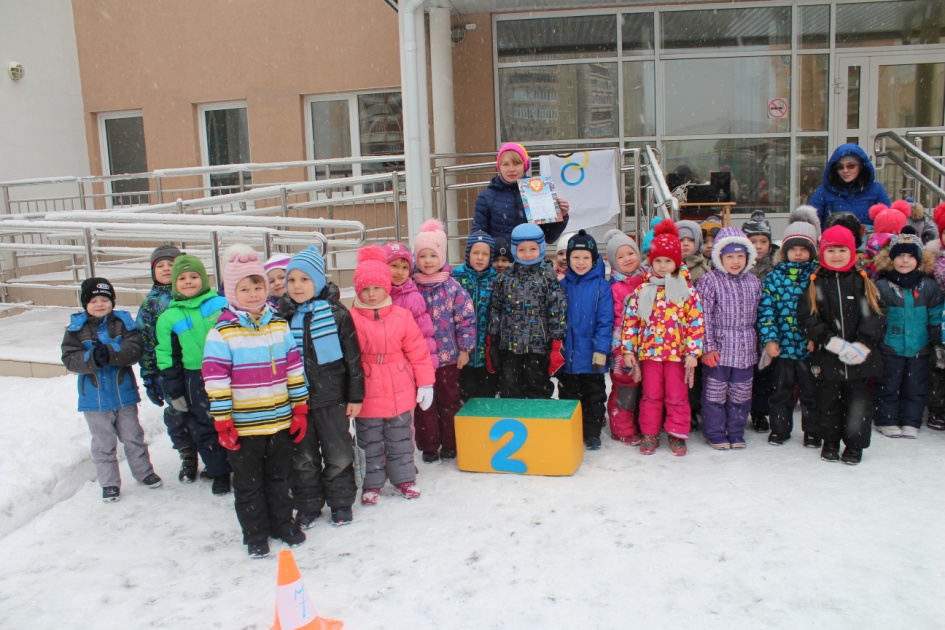 Прыжки в длину – I место Мухутдинов Павел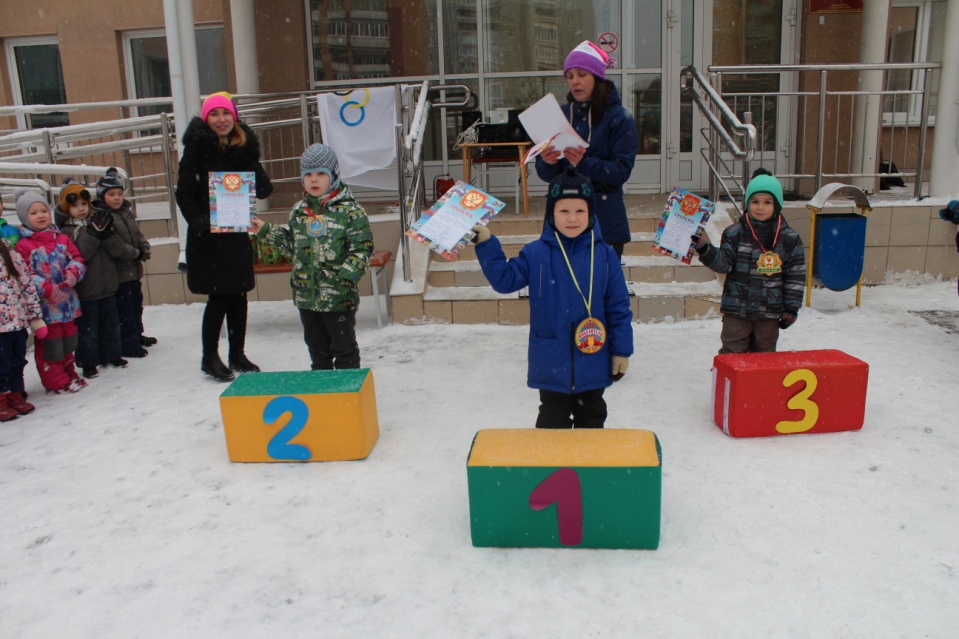 Гибкость – III место Пазюкова Вероника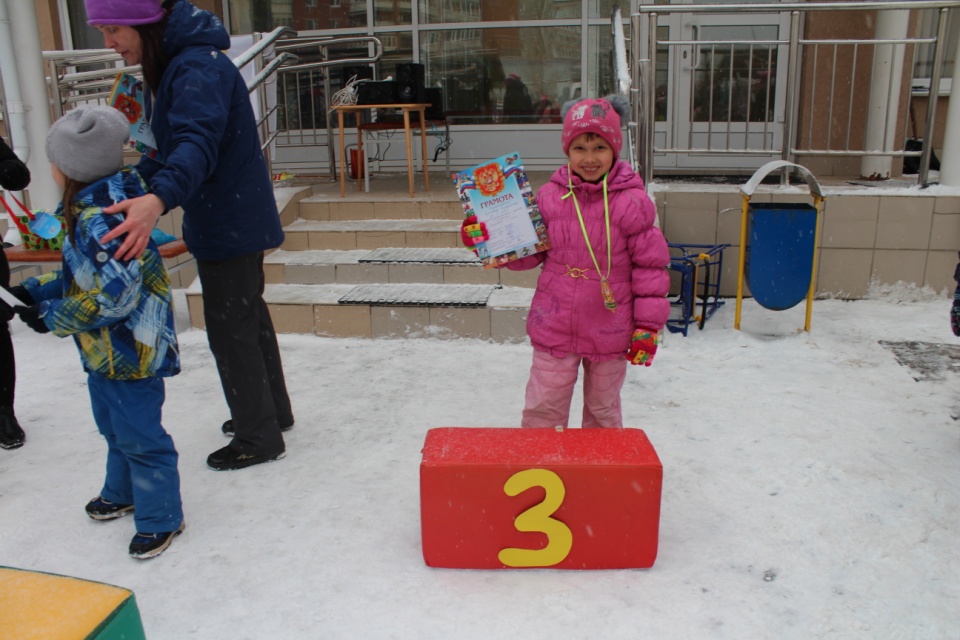 Прыжки на скакалке – Пазюкова Татьяна Владимировна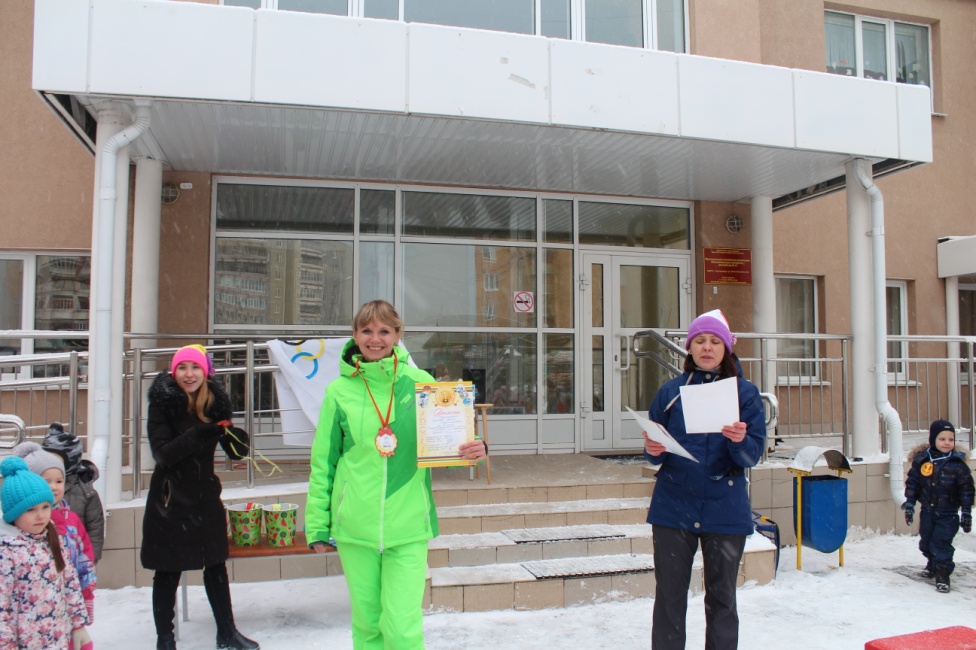 Качание пресса из положения лёжа – I место Эйферт Д.Н.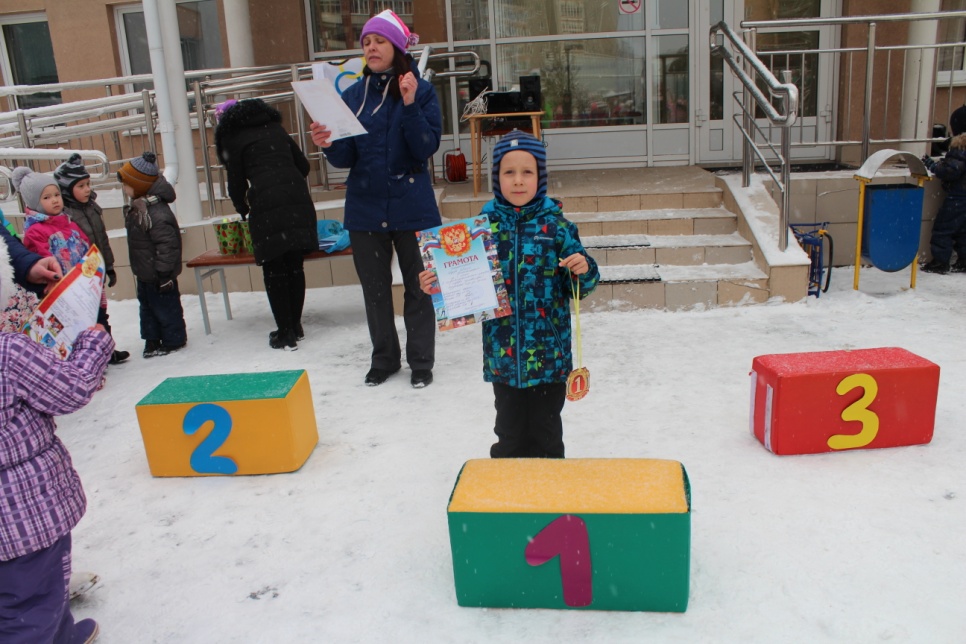 Метание в цель – II место Смирнова Н.Ю.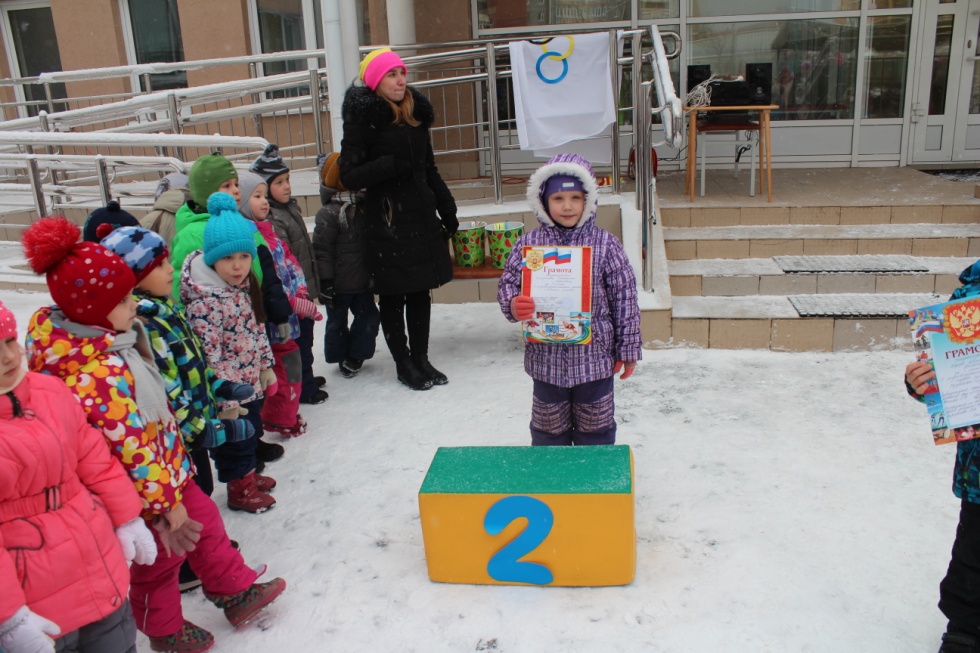 